 ke Forest Home Association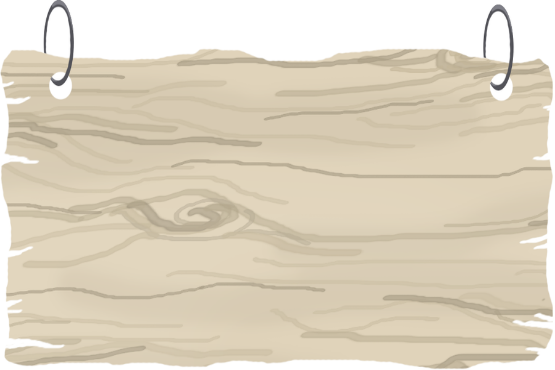 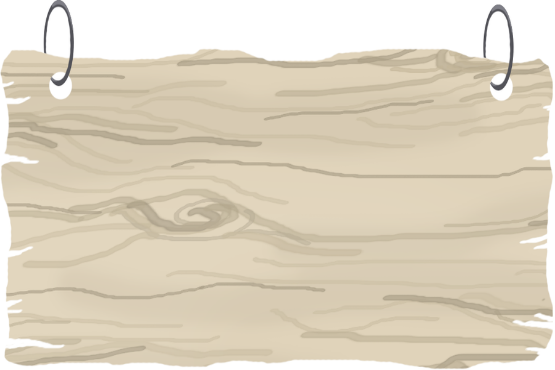 HOA ANNUAL MeetingJanuary 16, 2018MinutesLocation:  Lacey Fire Station #34, 8407 Steilacoom Dr., Lacey, WABoard members present: Robert Chase Turner, Lorna Stewart, Nan WhiteBoard members absent: Chris Sherin, Shannon HildrethGuests: 9Time started: 6:54 pmPresident of HOA 2017 Year in Review – Reserve Funding of $40 per year passed. Most streetlights in neighborhood converted to LED for better lighting and financial savings.CC&R Report for 2017 (out of sequence, delivered during board meeting). See Attached ReportCC&R program will be working to improve compliance with HOA regulationsDivision 1 needs a CC&R volunteerShannon would like someone to volunteer to lead CC&R, and she would take over Div 1.Treasury Report for 2017 – See Attached ReportVOTE – to transfer ½ of leftover operational budget to Reserve Fund, $13,276.61 – approvedVOTE – to transfer balance of late fees to Reserve Fund $6,770.19 – approvedShantel requested that Chris remove to PayPal link (button) from LFHA website. Some homeowners have found the process too confusing.ARC Report for 2017 – See attached reportCommunication Report for 2017 LFHA tries to keep neighborhood informed in as many ways as possibleLFHA.net website is the official “voice”, minutes from board meetings, CC&R’s and other documents are posted here.Both Next Door Lake Forest Neighborhood and Facebook Lake Forest Community are monitored by Lake Forest volunteers. The HOA board does not control their content.Sign Boards at each entrance are used to convey informationHOA Newsletters are packed with informationHOA email and phone are handled by volunteers.Events Report for 2017 – Hearing Park was used for several parties/weddings over the past year. One event was up to 90 people and left no trash in the park. Annual Easter Egg Hunt, volunteered by Lorna was a success. May’s Neighborhood Yard Sale drew plenty of visitors. Spooky Lights Contest in October had 2 winners. Holiday Lights Contest in December – judges were overwhelmed with all the houses alight that the judging went over two nights. 4 winners.2018 Easter Egg Hunt, March 31st at noon (Saturday)2018 Neighborhood Yard Sale Friday May 18th and Saturday May 19th.Maintenance Report for 2017 – See Attached ReportOld Business - noneNew BusinessYellow card in the mail was announcing the monthly Long Lake Management Meetings. Lake Forest Neighborhood needs 1 volunteer to represent our neighborhood at these meetings. Next meeting Jan 25th at Lacey Community Center.CC &R’s need updating. Originally written in the late 1970’s – early 1980’s. Volunteers are needed with this project. Alex volunteered, others are still needed.Annual request of an “audit wave” from the neighborhood is coming. LFHA homeowners must vote to allow non-board members to audit the financial books or pay the going rate of approximately $5000 to have it done professionally.Parking on lawns is not permitted and is a problem in the neighborhoodShantel requests that once HOA fines reach the point of placing a lien on a homeowner’s property that the HOA do a contractor’s lien, as this gives the HOA a bit of priority of getting paid.Vehicles blocking the sidewalks are illegalSpeeding is still a problem in the neighborhood.End Time 7:53 pm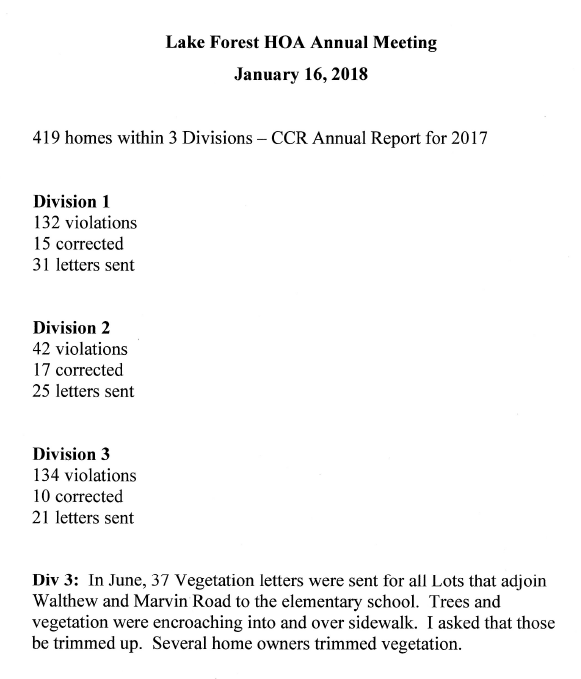 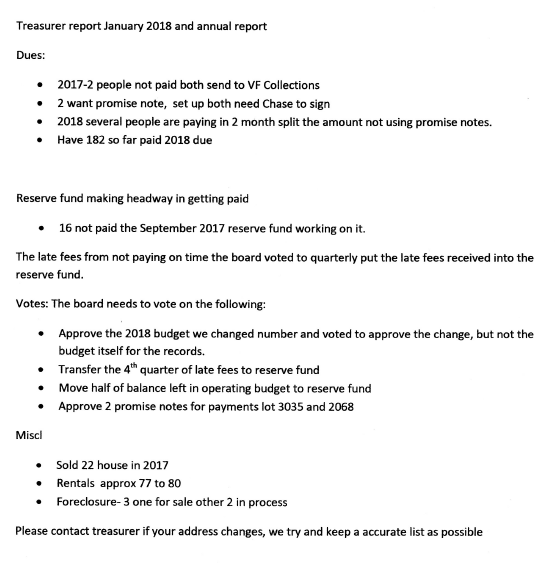 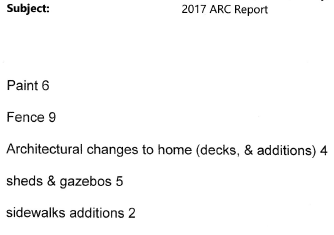 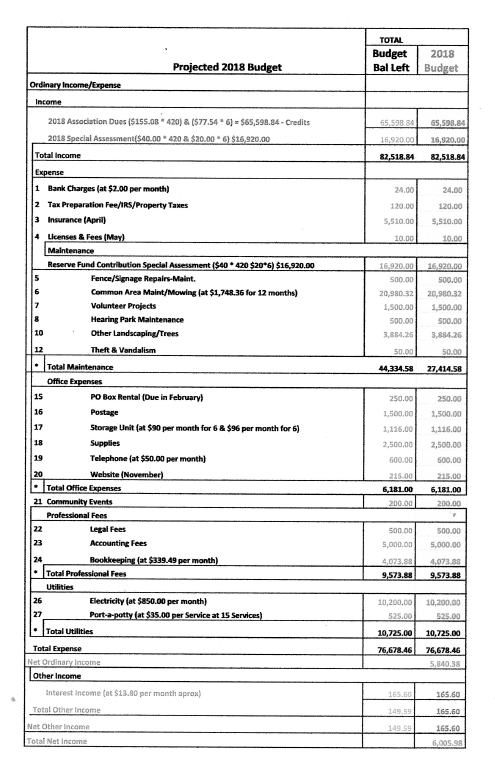 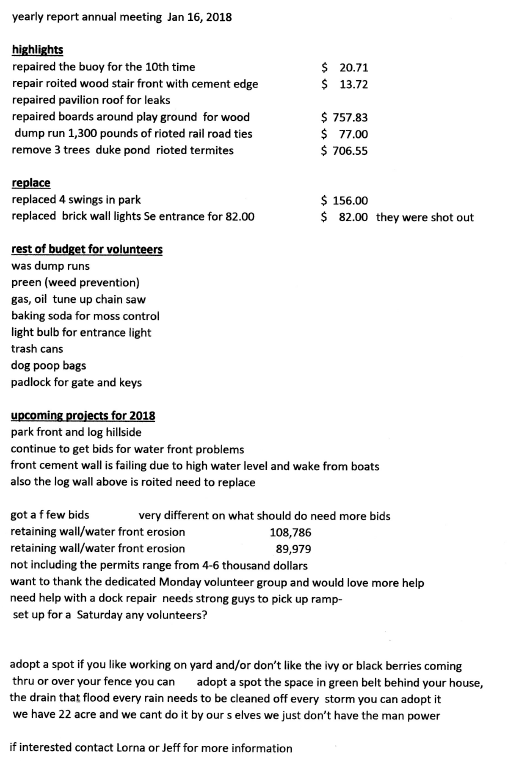 